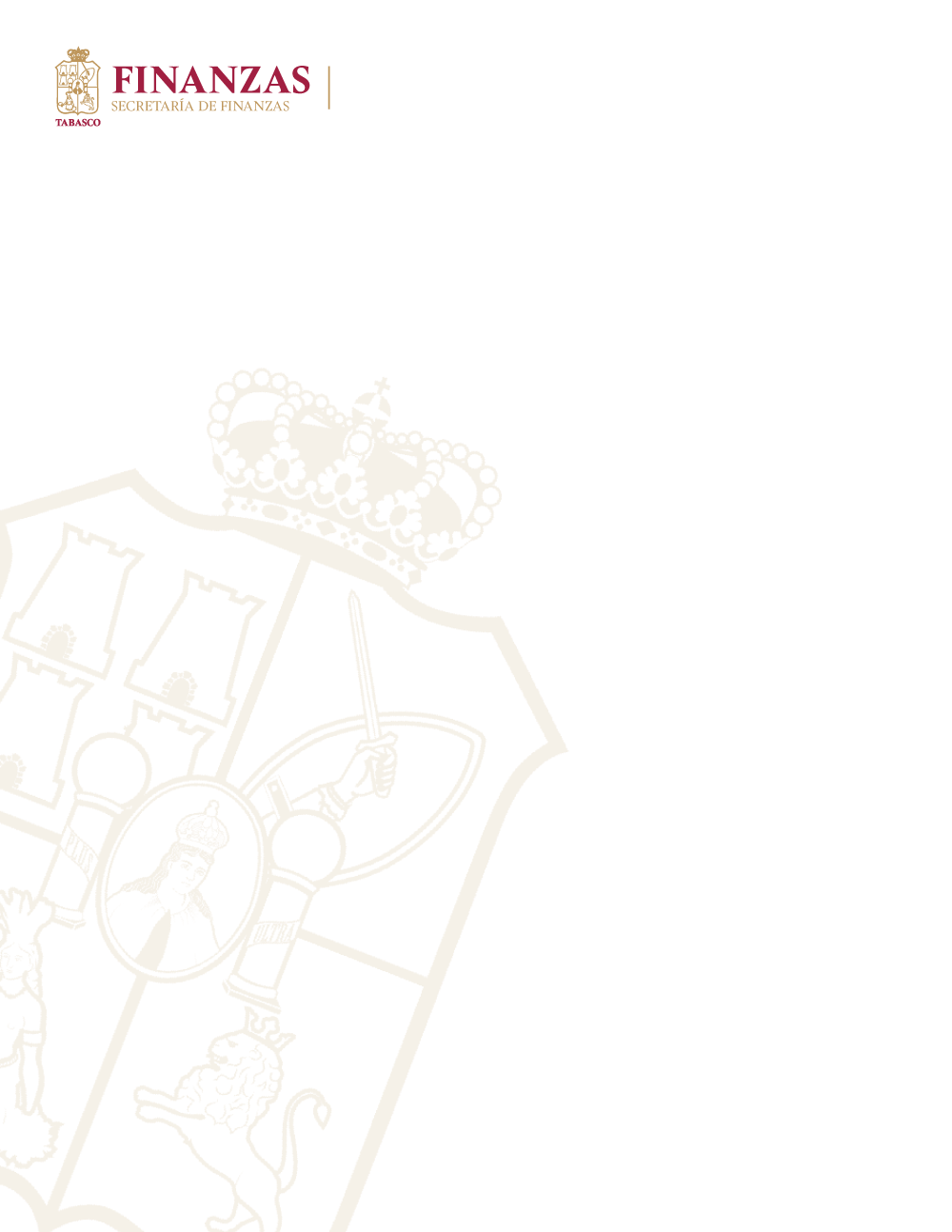 SUBDIRECCION DE CATASTRO CARTA COLINDANTE                                                                                    MUNICIPIO, TABASCO A __ DE ________ DEL 20__SUBDIRECTOR Ó COORDINADORPRESENTE: EL (LA) QUE SUSCRIBE C. _______________________________________________________ POR ESTE MEDIO MANIFIESTO QUE SOY COLINDANTE AL _______  CON  __________ METROS LINEALES, CON EL PREDIO QUE POSEE EL (LA) ________________________________________________, UBICADO EN LA (EL) (CALLE, ANDADOR, LOTE, MANZANA, NÚMERO DE CASA, COLONIA, RANCHERIA, VILLA, POBLADO)_________________________________________________________________________________________________ ____________________________ DEL MUNICIPIO DE_________________,POR LO ANTERIOR, Y DE CONFORMIDAD CON EL ARTICULO 289 DEL CODIGO PENAL DEL ESTADO DE TABASCO, DECLARO BAJO PROTESTA DE DECIR VERDAD QUE NO EXISTE POR MI PARTE LITIGIO, APEO Y DESLINDE DE POSESION O ALGUN PROBLEMA CON MI COLINDANTE, MANIFESTANDO MI CONFORMIDAD CON LA REGULARIZACION DEL PREDIO SOLICITADO.ANEXO COPIA DE IDENTIDAD OFICIAL, CON LA CUAL HAGO CONSTAR QUE MI FIRMA ES LA MISMA QUE USO EN TODOS MIS ACTOS.ATENTAMENTE____________________________________NOMBRE Y FIRMA